           Niagara Orleans Regional Land Improvement Corporation (NORLIC)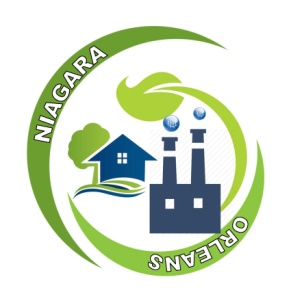 Meeting Minutes – May 31, 2019A meeting of the Niagara Orleans Regional Land Improvement Corporation was held at 9 am on May 31, 2019 at the Samuel M. Ferraro Center for Economic Development, 6311 Inducon Corporate Drive, Sanborn, NY.	Board of Directors:	Richard Updegrove – Chairman (Niagara Co.)	Brian Smith – Vice Chairman (Lockport)	Tom DeSantis – Secretary (Niagara Falls)		Rob DePaolo – Board Member (N. Tonawanda)	Lynne M. Johnson- Board Member (via phone- Orleans County)		Officers:	Andrea Klyczek – President (Niagara Co.)	Amy Fisk – Treasurer (Niagara Co.)	Others in Attendance:	Tom Burgasser - Attorney (Niagara Co.)	John Ottaviano – Attorney	Charles Nesbitt (via phone – Orleans Co.)	1-2.	Welcome Remarks/Roll:	3.	Approval of Minutes:-  A motion to approve the minutes from the April 26, 2019 NORLIC meeting minutes as submitted by Jacquiline Minicucci was made by Mr. Smith, seconded by Mr. DeSantis.  Ayes, 5. Noes, 0.  Motion Passed.Action Items:	4.	162 Vandervoort Street:	-  Ms. Klyczek stated that the only interest she received was correspondence Lumber City Church, however, they followed-up that they had changed their mind and were no longer interested in pursuing the property at this time. No other parties expressed interest. Mr. DePaolo has asked that NORLIC staff contact a realtor to list the property.  A motion to list the property was made by Mr. DeSantis, seconded by Mr. DePaolo.  Ayes, 5.  Noes, 0.  Motion Passed.	5.	511 9th Street:		-  The board reviewed the purchase application and agreed to award the sale to the only		    interested buyer. The interested party will occupy and rehabilitate the property with an                              investment of nearly $75,400.00. 		-  A motion to approve the sale of 511  9th Street to Miklos Toth was made by Mr. DeSantis, seconded by Mr. Smith.  Ayes, 5.  Noes, 0. Motion Passed.	6.	417 Ferry Avenue:- The board reviewed the purchase application and agreed to award the sale to the only    interested buyer. The interested party who resides next door to the property will repair the property to host their adult children who visit frequently.   -  A motion to approve the sale was made by Mr. DeSantis, seconded by Mr. Smith.  Ayes, 5.  Noes, 0.  Motion Passed.New Business:Mr. Otaviano provided an update to the board for the property closings of 429 Roger Ave, North Tonawanda & 171 Niagara Street, Lockport. Mr. Ottaviano suggested he consolidate the NORLIC contracts with the real-estate sale contracts for ease of process.  Other Business:Ms. Klyczek informed the board of the four options to enlist bookkeeping services. The least expensive option would be to utilize Niagara County staff member Jacquiline Minicucci. Mr. DeSantis made a motion to authorizing NORLIC President to enter into a services agreement with Niagara County and to budget for this expense, seconded by Mr. Smith. Ayes, 5. Noes, 0. Motion Passed. Mr. Updegrove explained that the realtor cost needs to be reevaluated. The reduced commission scale that was proposed by Hunt Realtor, Glen Aronow, was not well received by buyer’s agents. The Board agreed to increase the minimum fee to $3,000.00 in an effort to attract realtors that will agree to show the properties. Ms. Klyczek informed the board that she would be reaching out to realtors in each of the communities.  Adjournment:A motion to adjourn the meeting at 9:39 a.m. was made by Mr. DePaolo, seconded by Mr. DeSantis.  Ayes, 5.  Noes, 0.  Motion Passed.Minutes respectively submitted by:  Andrea L Klyczek